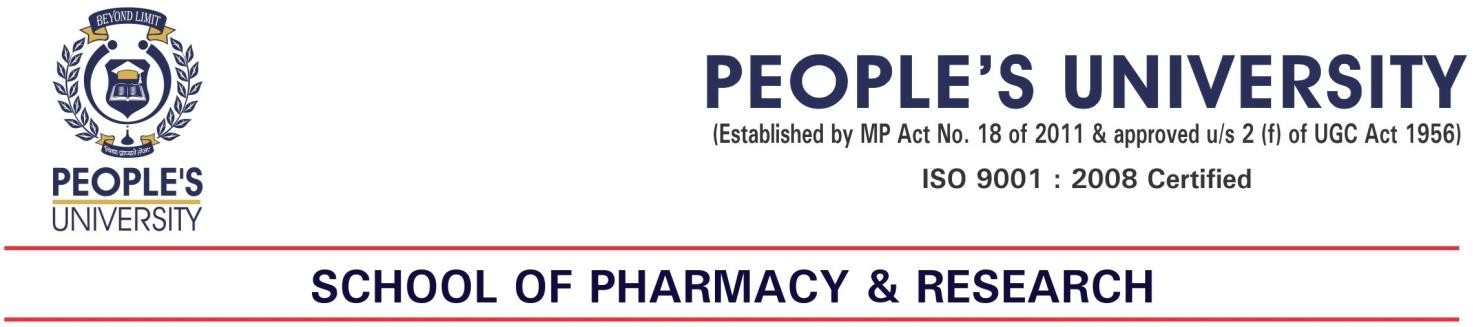 SUMMARY FOR EVENT Nature/ Type of Activity/Event: Industrial VisitTopic of Activity/Event:  Industrial VisitTheme of Activity/Event:  Training programme  Level of Activity: Local / State / National / International –Local Venue/ Location: Hind PharmaDate :18/12/2021Academic Year :2021Organizer: SCHOOL OF PHARMACY AND RESEARCH. PEOPLE`S UNIVERSITY, BHOPALActivity Coordinator/s: Mrs Rajni Dubey, Mr. Surendra Dangi, Mr. Hiresh Dutt Number of Participants (Students) from School of Pharmacy and ResearchNumber of Males-18 	Number of Females-6	       Total Number of Students-24Number of Participants from School of Pharmacy and Research (Teachers)Number of Males-01	Number of Females- 01	    Total Number of Teachers-02Brief about the event (Minimum 50 words)Industrial visit was carried out at HIND PHARMA on 20th December, 2021 especially for 7semester/IV-year students. The first department that we visited was quality control area, Instrumental area, raw material and packaging material warehousing area where we got to learn how the raw and packaging materials are stored and labelled and we have seen different types of labels with different colours fixed on containers indicating its batch number, lot number, issue date, expiration date, retest date, and storage conditions. In another section processes of the manufacturing of the tablets were explained. They cover each and every small aspect of the tablet making by giving day todays life examples. Many students have asked the queries and the instructor has solved them very cleverly and politely the main objective behind the visit was to make student aware about how various department like Quality control area, instrumental area, Raw material store, liquid packaging area etc. We took almost an hour to see complete set of production which was followed by questions of students. In last we had an interaction of their CEO Dr. Radha Sharan Goswami, He ask few questions to the students and interacted very well. Dr. Bhaskar kumar Gupta Principal, SOPR has encourage the students to participate in the Industrial Visit. Event was successfully coordinated by Mrs Rajni Dubey, Associate Processor, Mr. Surendra Dangi, Associate Processor and Mr. Hiresh Dutt, Associate Processor. 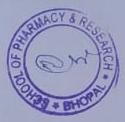 Outcome/Impact of event/activity in brief: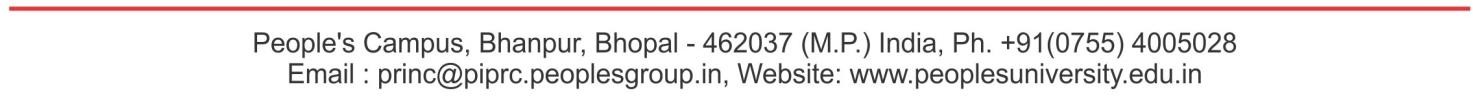 Attachment :( Where ever available)Photograph / Video Recording.Press Release.Fund utilization in case of external sponsorship.Letter of Collaboration/ sponsorship.  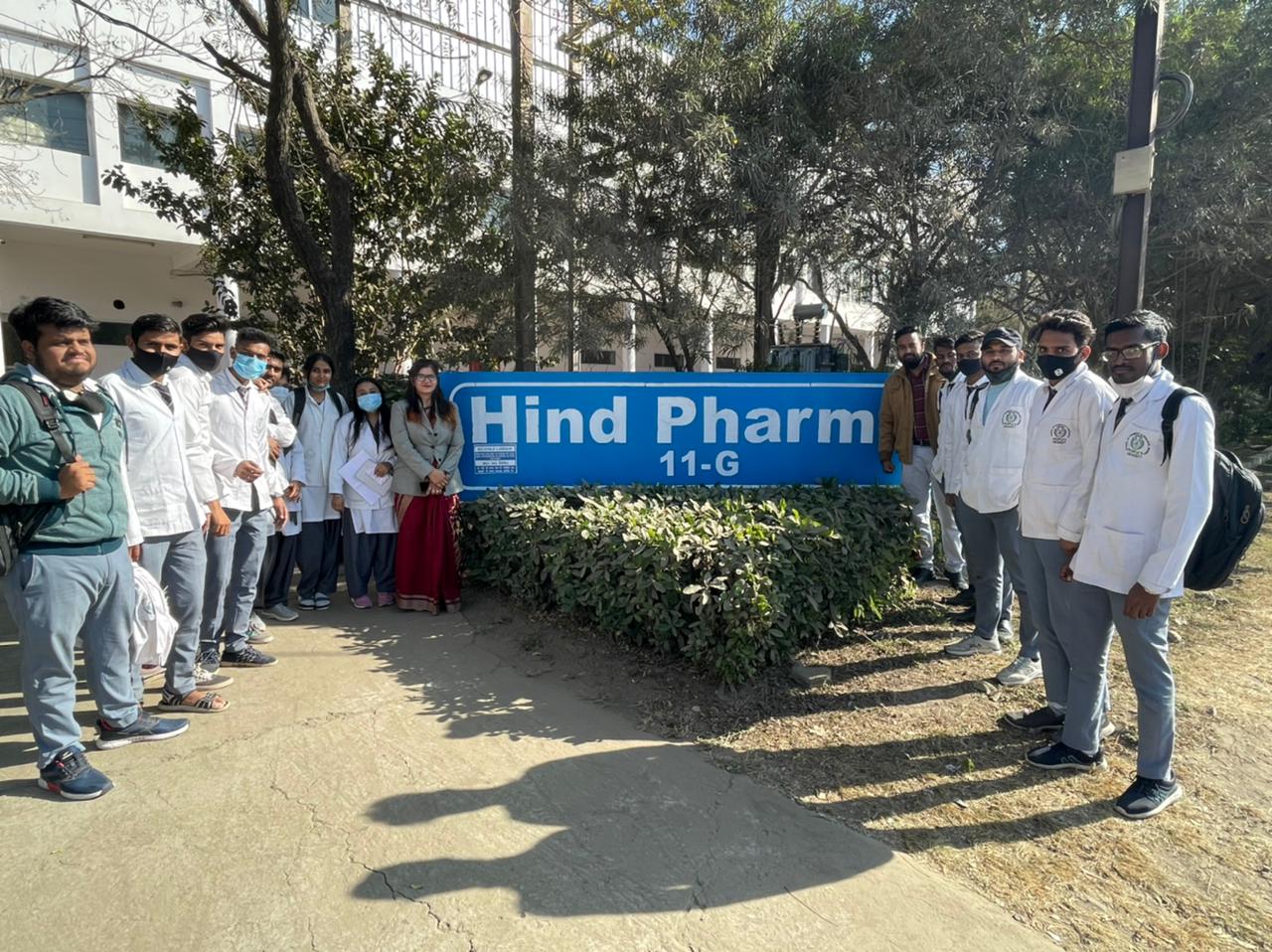 Faculty members with Students at the entrance of Hind Pharma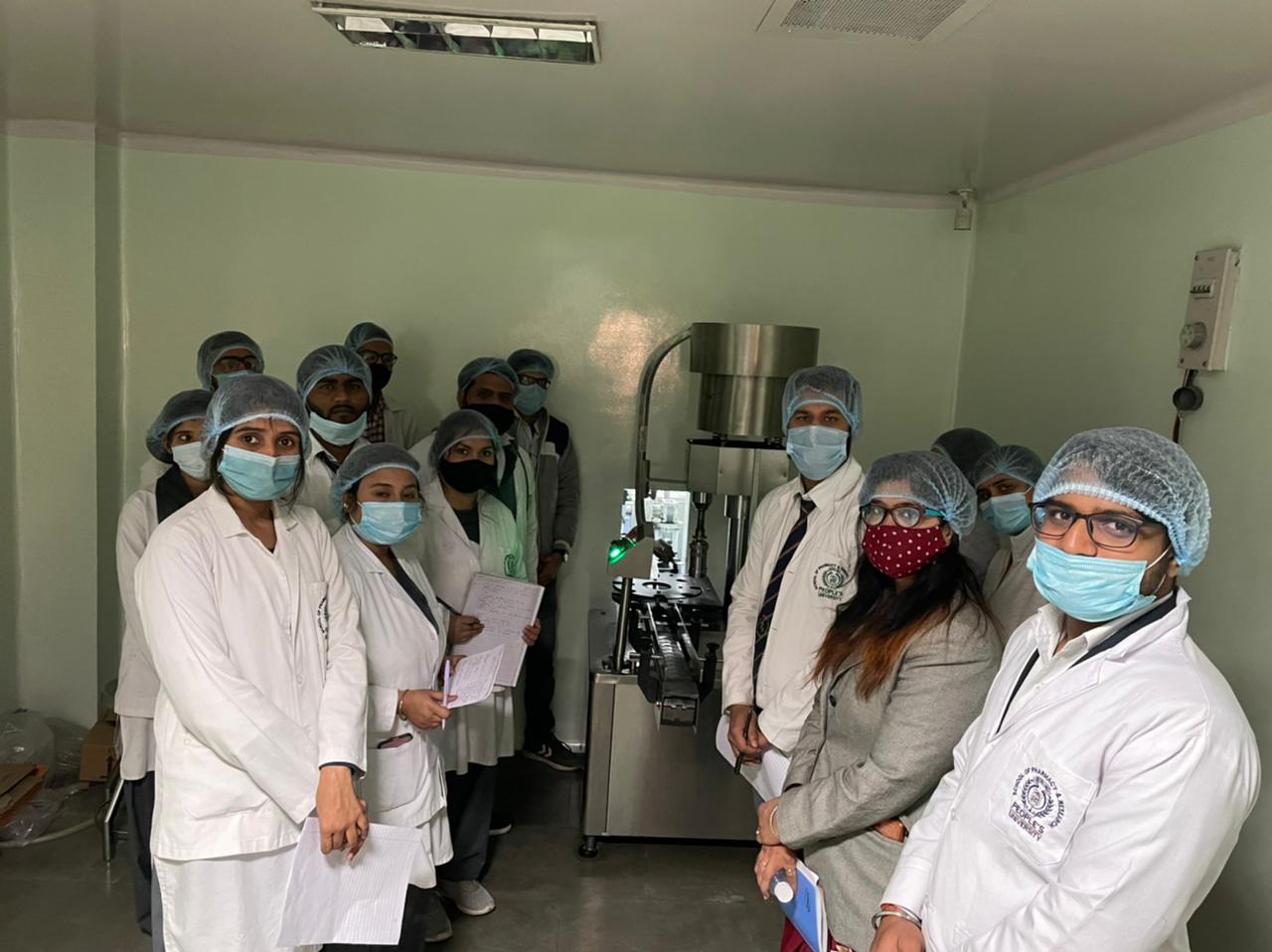 Demonstration of Bottle capping and sealing machine 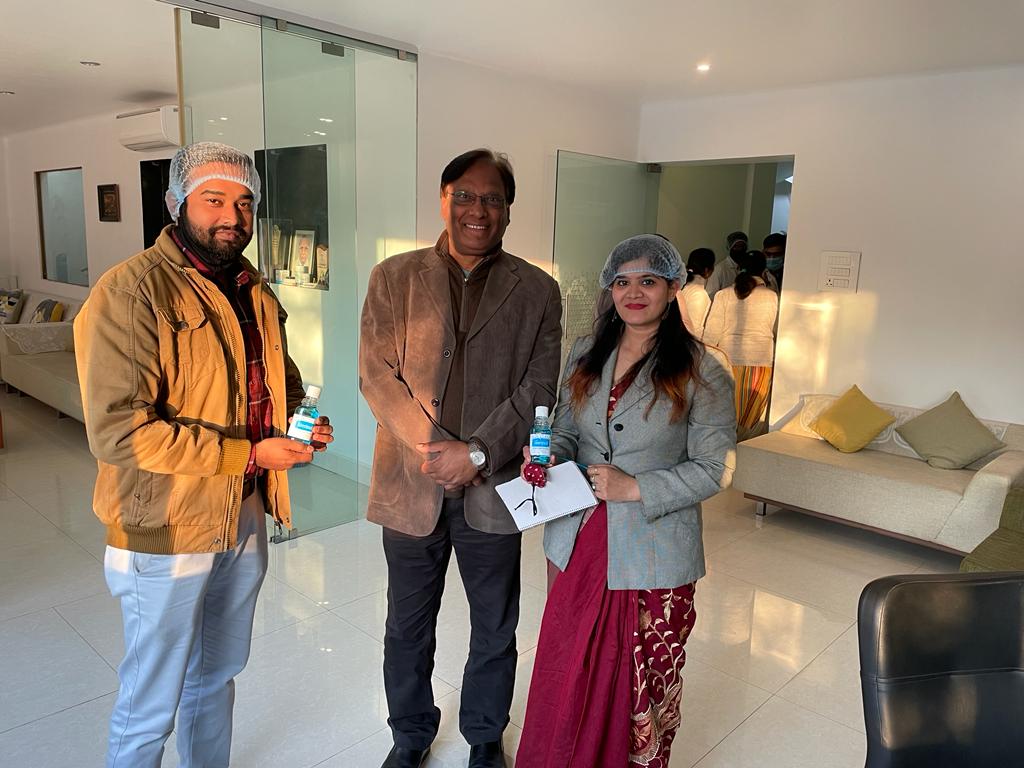 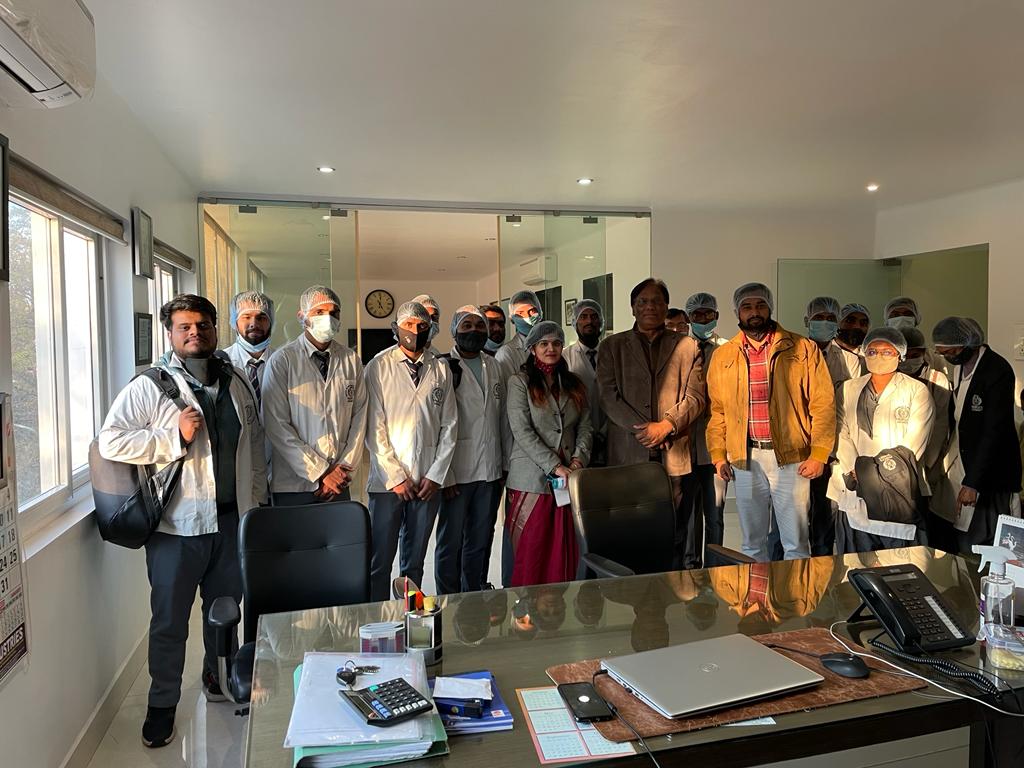 Motivational Address by CEO Dr. Radha Sharan Goswami with students                          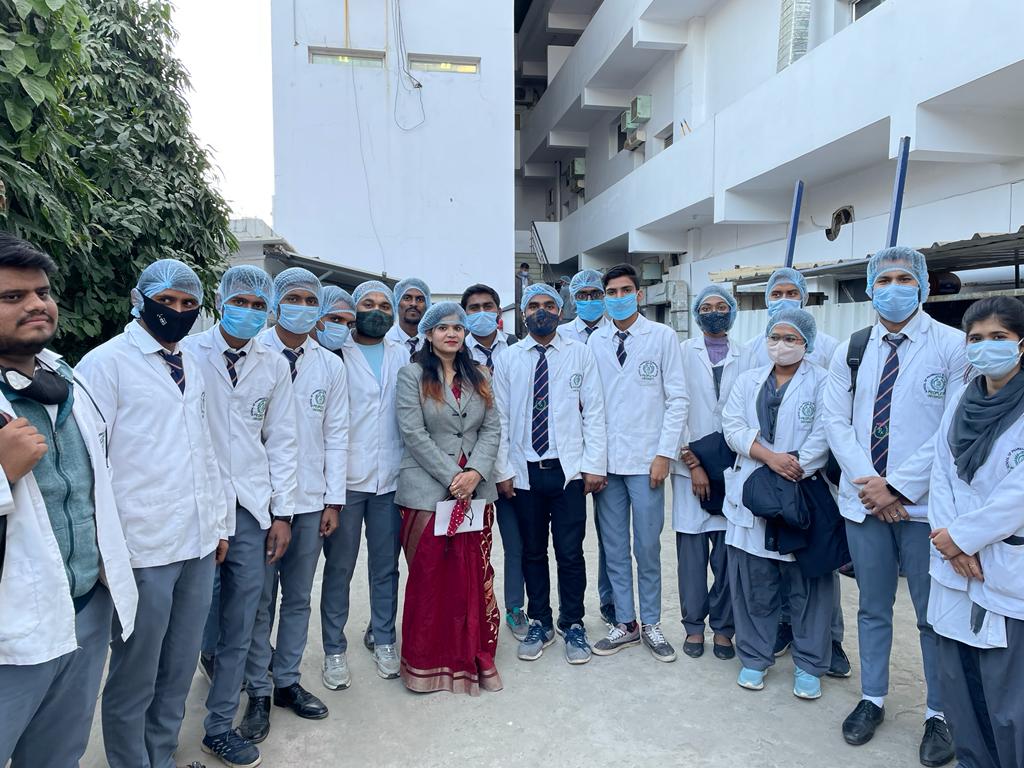 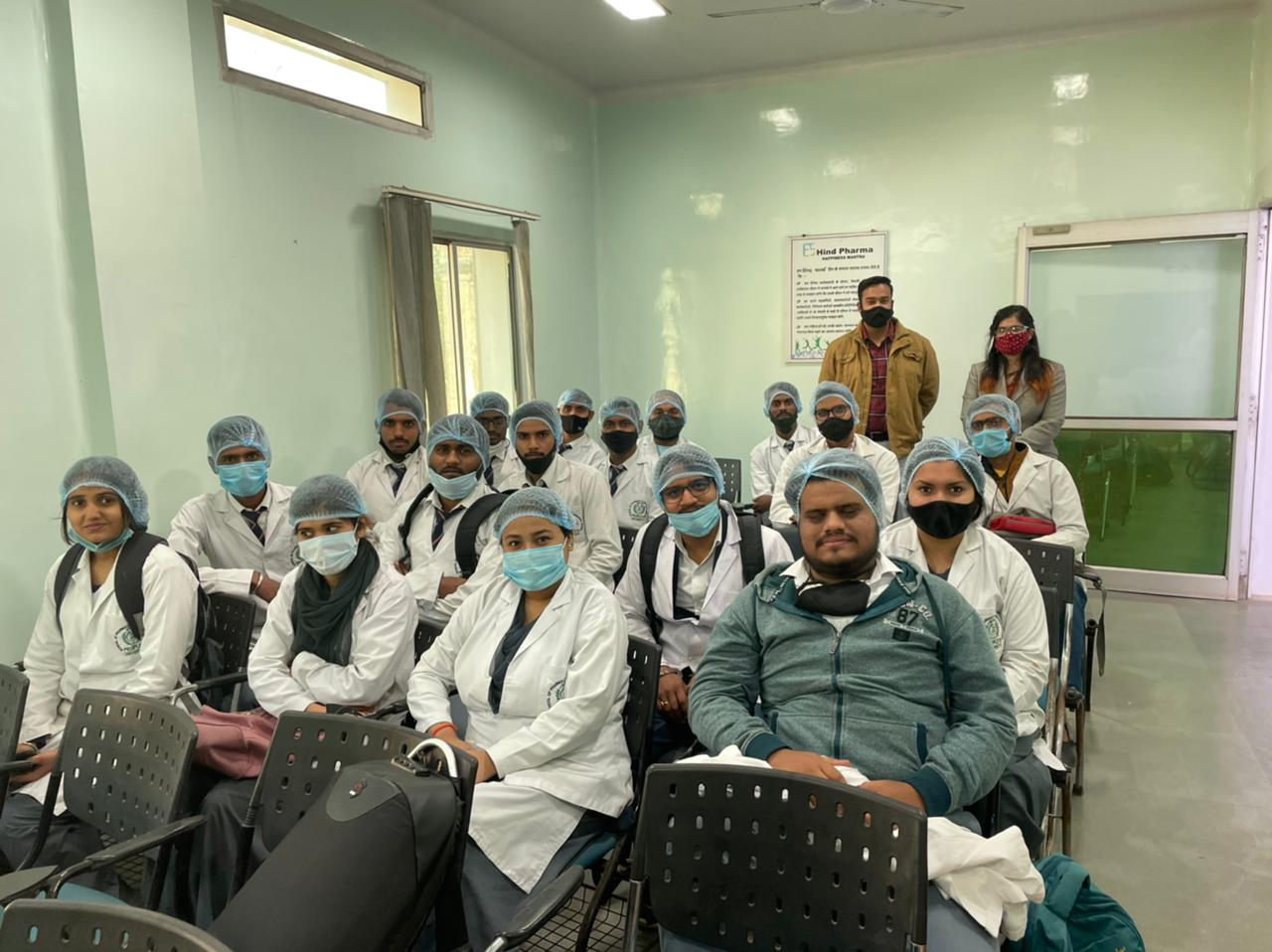 Sign Event coordinator:            Sd/-Name/s of Event coordinator: Mrs Rajni Dubey,                                                    Mr. Surendra Dangi                                                     Mr. Hiresh Dutt PrincipalSOPR